Seminarassistenz 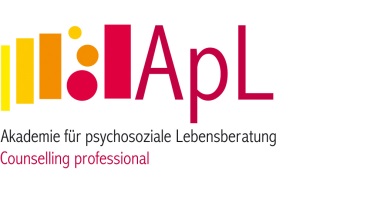 Seminarassistenz gilt als Praktikum (max. 90 h werden als Praktikum angerechnet). Die Counsellor i.A. melden sich beim jeweiligen Ausbildungsreferenten (Andreas Zimmermann, Stefan Eikemann, Ulrike Wiegner) an. Es liegt im Ermessen des Referenten, wie viele Assistenzen er einplanen kann. Er klärt ebenfalls, mit welchem Thema sie sich einbringen können. Sie nehmen am gesamten Modul teil und begleiten unter Leitung des Referenten den Lehrgang. Counsellor i.A.: ………………………………………………………………………………………………………Nachweis Seminarassistenz; Stand März 2018Datum und OrtInhalt StundenUnterschrift des Ausbildungsreferenten